                                                                        Mention : Dépollution des sols 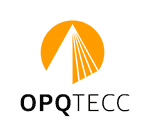 Appellation de la MentionDépollution des sols, compétences en :Analyse de dossiers en repérage de matériaux pollués,Connaissance des filières et des solutions alternatives de traitement des déchets pollués,Compétences économiques et prescription dans les travaux de terrassement généraux (évacuation et/ou réemplois),Précisions :Cette mention ne peut être délivrée qu’aux Economistes de la Construction Qualifiés  / Certifiés  OPQTECC en 2.1.1. et 2.1.2. A ou BLes titulaires de cette mention ne font aucun Diagnostic de recherche de pollutionLeur intervention est conforme à la norme X31-620-3 pour les prestations d’ingénierie pour les travaux de réhabilitation Nombre de dossiers achevés dans un délai de moins de 6 ans, à remettre pour un :Qualifié : 2Certifié  : 3Cadre à compléterNOM du postulant : ……………………………………… Date de la demande : ……/……/…..…MENTION : Dépollution des solsCAPACITESDOMAINES A COUVRIRCocher dans les colonnes les pièces fourniespour chaque projet présenté (livrables)Pré-requisETUDE N°1ETUDE N°2ETUDE N°3INTITULE DES PROJETS PRESENTES :INTITULE DES PROJETS PRESENTES :………………………..………………………..………………………..MENTION : Dépollution des solsPré-Requis : Etre qualifié ou certifié 2.1.1. et 2.1.2. A ou BDocuments à remettre avec la demande de mention sur 2 opérations pour un qualifié et sur 3 opérations pour un certifié- Le CCTP du lot concerné du DCE,- L’estimation du lot concerné,- Le rapport d’analyse des offres.Oui          Non MENTION : Dépollution des solsPré-Requis : Etre qualifié ou certifié 2.1.1. et 2.1.2. A ou BDocuments à remettre avec la demande de mention sur 2 opérations pour un qualifié et sur 3 opérations pour un certifié- Le CCTP du lot concerné du DCE,- L’estimation du lot concerné,- Le rapport d’analyse des offres.Oui          Non  Oui          Non  Oui                Non Oui          Non  Oui          Non  Oui               Non Oui          Non  Oui          Non  Oui               Non MENTION : Dépollution des solsPré-Requis : Etre qualifié ou certifié 2.1.1. et 2.1.2. A ou BDocuments à remettre avec la demande de mention sur 2 opérations pour un qualifié et sur 3 opérations pour un certifié- Le CCTP du lot concerné du DCE,- L’estimation du lot concerné,- Le rapport d’analyse des offres.Cadres réservés à l’OPQTECCConforme : Oui     Non   Commentaire :